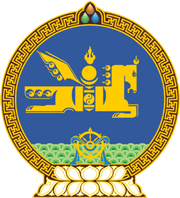 МОНГОЛ УЛСЫН ХУУЛЬ2021 оны 12 сарын 30 өдөр                                                                  Төрийн ордон, Улаанбаатар хотНЭМЭГДСЭН ӨРТГИЙН АЛБАНТАТВАРЫН ТУХАЙ ХУУЛЬД НЭМЭЛТ,ӨӨРЧЛӨЛТ ОРУУЛАХ ТУХАЙ1 дүгээр зүйл.Нэмэгдсэн өртгийн албан татварын тухай хуулийн 13.2 дахь хэсгийн “13.1.9,” гэсний өмнө “13.1.6,” гэж нэмсүгэй.2 дугаар зүйл.Нэмэгдсэн өртгийн албан татварын тухай хуулийн 13.1.6 дахь заалтыг доор дурдсанаар өөрчлөн найруулсугай: “13.1.6.иргэний агаарын хөлөг, хөдөлгүүр болон газар дээрх дадлагажуур, тэдгээрийн эд анги, бүрэлдэхүүн хэсэг, дэд угсралтын хэсэг, сэлбэг, тоног төхөөрөмж, холбогдох хэрэгсэл;” Тайлбар: “Хөдөлгүүр болон газар дээрх дадлагажуур, тэдгээрийн эд анги, бүрэлдэхүүн хэсэг, дэд угсралтын хэсэг, сэлбэг, тоног төхөөрөмж, холбогдох хэрэгсэл” гэж Монгол Улс 2018 оны 10 дугаар сарын 12-ны өдөр нэгдэн орсон Дэлхийн худалдааны байгууллагын “Иргэний агаарын хөлгийн худалдааны хэлэлцээр”-ийн хавсралтад заасан бүтээгдэхүүнийг ойлгоно.МОНГОЛ УЛСЫН ИХ ХУРЛЫН ДАРГА 				Г.ЗАНДАНШАТАР